Publicado en Madrid el 03/07/2020 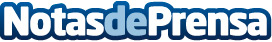 Aldro dona 7 toneladas de alimentos a la ONG Mensajeros de la PazEstos alimentos se distribuirán en los centros de la ONG en Madrid y Castilla La ManchaDatos de contacto:Aldro Energía91 591 96 12Nota de prensa publicada en: https://www.notasdeprensa.es/aldro-dona-7-toneladas-de-alimentos-a-la-ong Categorias: Nacional Gastronomía Sociedad Industria Alimentaria Solidaridad y cooperación Consumo http://www.notasdeprensa.es